ВСЕРОССИЙСКАЯ ОЛИМПИАДА ШКОЛЬНИКОВ 2020-2021 учебный год Школьный этап ИСТОРИЯ 10-11 КЛАССУважаемый участник Олимпиады!Перед Вами задания по истории. Они соотнесены с содержанием курса, который изучается в школе.Вам предлагается  11  заданий,  максимальный балл за выполнение которых составляет 100.  Обратите внимание: у каждого задания – своя сумма баллов. Есть задания, которые требуют напряжения памяти и точных конкретных ответов на вопросы.  Есть задания творческого характера, для выполнения которых требуется умение логически мыслить, делать выводы, строить умозаключения.Если Вам кажется, что задания относятся к теме, не очень хорошо Вам знакомой, не теряйте самообладание. Достаточно проявить внимание и сообразительность, которые помогут  успешно справиться с заданием.Если Вы отвечаете на задание, связанное с заполнением таблицы, не старайтесь детализировать информацию, вписывайте только основные сведения или данные.После выполнения всех предложенных заданий еще раз удостоверьтесь в правильности выбранных ответов и решений.Если требуется корректировка выбранного Вами варианта ответа, то неправильный ответ нужно зачеркнуть, а рядом вписать новый выбранный ответ.Пишите разборчиво и яркой пастой.Желаем успеха!Максимальная оценка – 100 балловВремя на выполнение заданий – 1 часЗадание 1. Выберите по 1 верному ответу в каждом задании. Ответы оформите в приведённой ниже таблице (4 балла за каждый правильный ответ, максимальный балл – 12). 1.1 Какой выдающийся иностранный учёный был приглашен работать в Петербургскую академию наук в 1725 году?а) Пьер-Симон Лапласб) Роберт Гукв) Исаак Ньютонг) Даниил БернуллиКрестьяне, принадлежавшие лично царю и членам царской фамилии, называлисьа) государственные крестьянеб) дворцовые крестьянев) приписные крестьянег) посессионные крестьяне1.3. Укажите уральского изобретателя, разработавшего первый в России паровой двигатель и первый в мире двухцилиндровый паровой двигатель.а) И.И.Ползуновб) И.П.Кулибинв) Е.А.Черепановг) А.С.ПоповЗадание 2. Выберите несколько верных ответов в каждом задании. Ответы оформите в приведённой ниже таблице (4 балла за каждое задание, максимальный балл – 8). 2.1. Выберите из перечня причины продвижения России на Кавказ в XVIII- XIX веках.а) стремление присоединить новые территорииб) стремление получить месторождения полезных ископаемых для нужд российской промышленностив) стремление России быть покровительницей христиан Закавказьяг) стремление России получить выход к Каспийскому морюд) стремление России контролировать Закавказье в ходе противостояния Турции и Персиие) стремление проложить торговый путь из Центральной Азии и Индии в Европу через Россию.2.2. Выберите из списка художественные произведения, принадлежащие кисти В.И.Суриковаа) «Утро стрелецкой казни»б) «Меньшиков в Березове»          в) «Покорение Сибири Ермаком Тимофеевичем»г) «Царевна Софья»д) «Девушка, освещенная солнцем»          е) «Степан Разин»Задание 3. По какому принципу образованы ряды (2 балл за каждый правильный ответ, максимальный балл -  6). 3.1 П.И.Пестель, К.Ф.Рылеев, С.И.Муравьев-Апостол, М.П.Бестужев-Рюмин, П.Г.Каховский________________________________________________________________________________________________________________________________________________________________________________________________ А.Д.Меншиков, П.А.Толстой, Д.М.Голицын, А.И.Остерман, Ф.М.Апраксин, Г.И.Головкин, Карл-Фридрих Гольштейн-Готторп.________________________________________________________________________________________________________________________________________________________________________________________________Задание 4. Установите соответствие. Запишите в таблицу выбранные цифры под соответствующими буквами (2 балл за каждую правильно указанную цифру, максимальный балл – 12). Установите соответствие между названиями художественных произведений и их авторами.А) П.А.ФедотовБ) А.А.ИвановВ) К.П.БрюлловГ) А.Г.ВенециановД) В.В.ВерещагинЕ) В.А.Тропинин«Последний день Помпеи»«Сватовство майора»«На пашне. Весна»«Апофеоз войны»«Явление Христа народу»«Портрет Н.Карамзина»Задание 5. Восстановите хронологическую последовательность. Ответы запишите в таблицу (5 балла за каждое правильно выполненное задание, максимальный балл – 10). 5.1. Установите хронологическую последовательность событий в сфере культуры:А) открытие Кунсткамеры в ПетербургеБ) создание иконы «Троица» Андрея РублёваВ) сооружение храма святой Софии в КиевеГ) создание романа «Война и мир» Л.Н.ТолстогоД) открытие выставки «Голубая роза» в Москве5.2. Установите хронологическую последовательность событий Отечественной войны 1812 года:А) Совет в ФиляхБ) Вступление Наполеона в МосквуВ) Тарутинский маневрГ) Назначение М.И.Кутузова главнокомандующимД) Бородинское сражение Задание 6.  Внимательно рассмотрите карту и выполните задания (максимальный балл -21 балл). 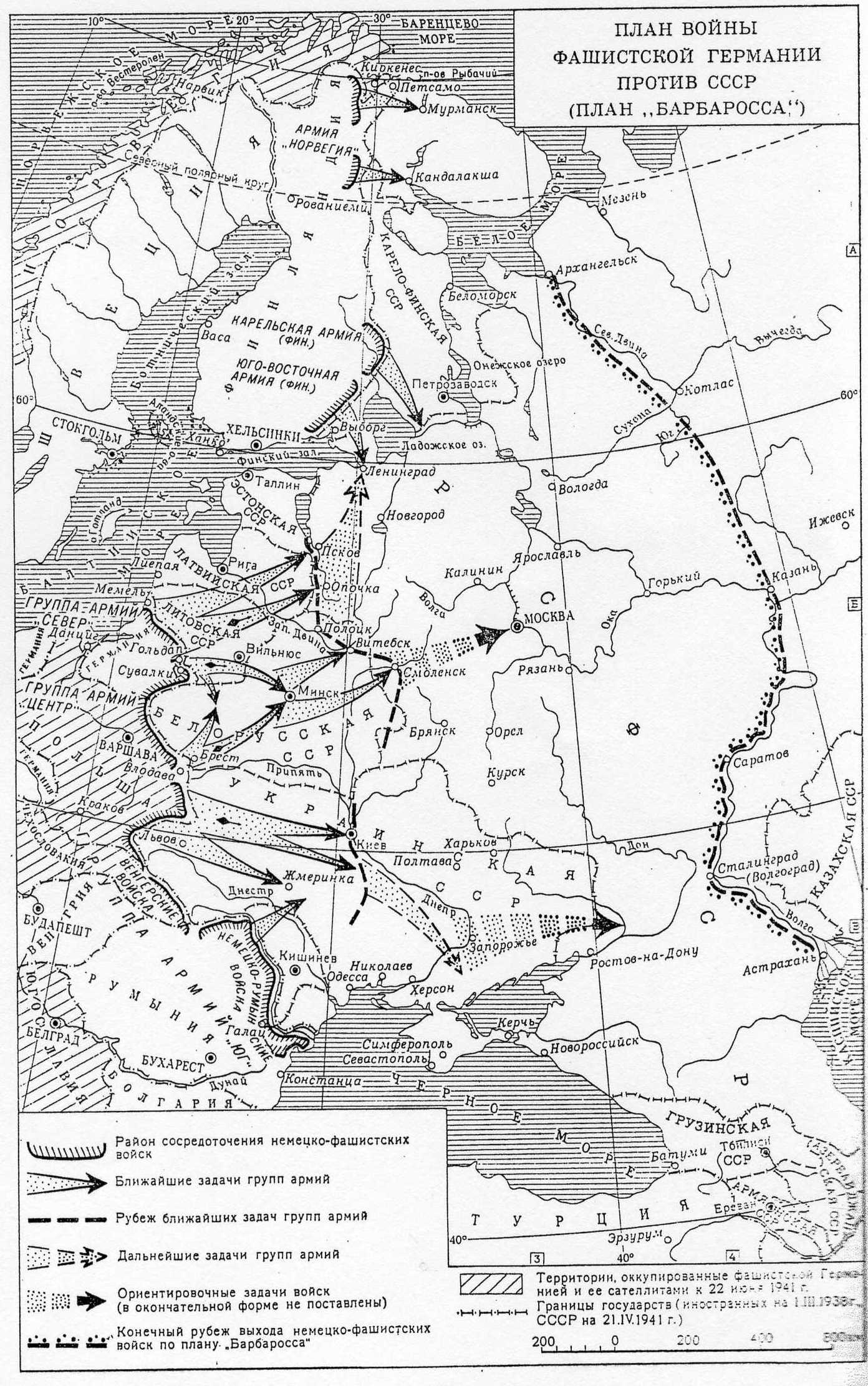 6.1. Сколько групп армий Германии и её союзников было сосредоточено у границ СССР к 22 июня 1941 года?  Перечислите их______________________________________________________________________________________________________________________________________________________________________________________________________                 _________________________________________________________________________________________________________________________________(4 балла)6.2. Какая группа армий располагалась в полосе от Припятских болот до устья Дуная? Войска каких государств были включены в эту группу армий? Какие ближайшие задачи были поставлены перед этой группой армий? ______________________________________________________________________________________________________________________________________________________________________________________________________________________________________________________________________________________________________________________________________________________________________________________________________________________________________________________________________________(5 баллов)6.3. Какая группа армий располагалась в полосе от Гольдапа до Влодавы? Войска каких государств были включены в эту группу? Какие ближайшие задачи были поставлены перед этой группой армий? __________________________________________________________________________________________________________________________________________________________________________________________________________________________________________________________________________________________________________________________________________________________________________________________________________________________________________________________________________________(4 балла)6.4. Какая группа армий располагалась в полосе от Мемеля до Гольдапа? Войска каких государств были включены в эту группу? Какие ближайшие задачи были поставлены перед этой группой армий? ________________________________________________________________________________________________________________________________________________________________________________________________________________________________________________________________________________________________________________________________________________________________________________________________________________(4 балла)6.5. На какой линии немецкие войска должны были остановить наступление, согласно плану «Барбаросса»?____________________________________________________________________________________________________________________________________________________________________________________________________________________________________________________________________________(2 балла) Задание  8. Творческое задание (развернутый ответ, до 31 балла). Дорогой участник Олимпиады, выберите один из предложенных вариантов, который станет темой Вашего творческого задания. При выборе темы исходите из того, что Вы:Ясно понимаете проблематику темы.Владеете терминологией, необходимой для убедительного изложения своей точки зрения.Располагаете конкретными знаниями (фактами, статистическими примерами) по данной теме.Можете аргументировано выразить свое отношение к проблемам темы, опираясь на историографические сюжеты.При написании работы постарайтесь исходить из того, что Жюри, оценивая Ваш ответ, будет руководствоваться следующими критериями:Обоснованность выбора темы и задач работы.Корректность использования исторических фактов и терминов.Четкость и доказательность основных положений; связность и логичность повествования.Знание участником Олимпиады различных точек зрения, существующих в исторической науке по данному вопросу.Темы развернутых ответов:Киевская Русь и кочевники: многообразие взаимоотношений. Отец и сын: трагедия судеб Петра III и Павла I.Поражение в Крымской войне: итоги и последствия. Реформы П.А.Столыпина: замысел и результаты.1.1.1.2.1.3.2.1.2.2.АБВГДЕ123455.15.2